APPLESTwenty-seventh annualForeign LanguageFestival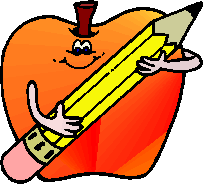 April 2, 2016Indiana University of PennsylvaniaIndiana PAINTRODUCTION	The (2016) twenty-seventh annual APPLES Foreign Language Festival will take place on Saturday, April 2, 2016 at Indiana University of Pennsylvania.  In this booklet are included the general and specific rules for the academic and non-academic competitions for all participants.  The academic competitions are for all Festival participants matriculating in French, German, Spanish, and Italian only, while the non-academic competitions are open to participants in all languages and grade levels with no distinction between junior and senior high.  We urge you to read all the competition rules closely and to pay particular attention to the following:Teachers who enter students in the competitions must be members of APPLES and commit themselves to accompanying, supervising, and assisting their own students throughout the day of the Festival. Also, they should support APPLES by assisting in the operation of the festival if requested.Entry forms are included herein and must be submitted by Friday, February 26, 2016 and each student's non-refundable $10.00 fee must be received no later than Friday, March 23, 2016.  (Please note that all money related to the Foreign Language Festival is non-refundable.)  No exceptions will be made.  If we are unable to accommodate all the teachers who send us entries, we will select for the competitions the entries postmarked with the earliest date.  For questions concerning the rules for any of the Festival competitions, please contact:	Dr. Yolanda S. Broad	Indiana, PA 15701	ybroad1326@earthlink.net	724-463-9827If you have any other questions concerning the Festival, please contact:Dr. Jason Killam, Festival CoordinatorForeign Languages
Sutton Hall 462
Indiana, PA 15705(724) 357-7530Jason.Killam@iup.eduGENERAL RULES FOR PARTICIPANTSI. Student EligibilityAll students must be currently enrolled in the level of the language in which they compete, except as noted below:1. Native speakers and exchange students may not enter an academic category (except for drama) in their native language.  However, if they are students of another language, they may participate on the same basis as per the rules for non-native speakers. Exchange students are not eligible for the overall prize.2. Native speakers and exchange students may take part in the group entry for drama (but not as the lead) and in any non-academic category.3. Teachers must advise the rules coordinator before February 26, 2016 of students who have had considerable language experience outside the classroom (exchange students, native-speaking relatives in the home, temporary residence abroad, or study abroad, etc.)  Placement will be evaluated on an individual basis.4. Students from districts using block scheduling may compete in the level that they have completed in the current school year, unless they are enrolled in a higher level language course the second semester, in which case they must compete at the higher level.5. Teachers must certify that all students are eligible for the events in which they participate and that all entries are original for the year of the competition.Any entry that is found to be in violation of these rules will be disqualified.II.	Levels of Competition	Levels of competition are defined as follows:Academic					Non-academic	Level 1 – first year				Grades 7-12	Level 2 – second year	Level 3 – third year	Level 4 – fourth year	Level 5 – fifth year and beyond  (any AP course will be classified as level 5+, unless 			    otherwise specified.)III.	Number of Entries Allowed	In academic competitions teachers may enter the following number of students:  *Listening – 3 students for each of the levels of the languages taught.  *Reading - 3 students for each of the levels of the languages taught.  *Composition - 2 students for each of the levels of the languages taught.  *Speaking Proficiency - 2 students for each of the levels of the languages taught.   Literary Recitation - 2 students for each of the levels of the languages taught.   Drama – 1 entry per language per school.*However, the two/three per competition limit may be extended to four per teacher in order to allow students of levels four and above to compete for the overall prize. Be sure to indicate by asterisk on the entry form those students who are competing for the overall prize.		In all non-academic competitions each teacher may enter:  Music vocal – 4 projects per teacher.   Music instrumental – 4 projects per teacher.  T-shirts – 6 projects per teacher.  Construction models – 6 projects per teacher.  Art/reproduction – 6 projects per teacher.  Art/original – 6 projects per teacher.  Dance – Exhibition only--4 projects per teacherEach teacher must enter only his/her students on the entry forms. (All teachers, including those from the same district, must complete separate entry forms.)	Use a single page per teacher.A final electronic program will be sent to participating teachers on or before Wednesday, March 23, 2016.  Changes or substitutions after receipt of the electronic program must be made by noon on Wednesday, March 30, 2016.  These changes or substitutions must be communicated directly to the event coordinator only from among pre-registered students.  (A list of coordinators and their email address will be included with the electronic program.)IV.	Audience at CompetitionsAll students and teachers may attend the drama, music and dance presentations.  Members of the audience may enter and exit only during the intervals between presentations and must remain quiet during competitions.  Judges and festival coordinators reserve the right to eject any disruptive individuals. Students and teachers are encouraged to view the non-academic displays throughout the day. There is no audience for the academic competitions in listening and reading comprehension, speaking proficiency, literary recitation, and composition.V.	JudgingThe judges are foreign language professionals and experts from other fields.  The decisions of the judges are final.  Teachers are asked to encourage good sportsmanship among their students, to insure proper behavior, and to avoid interfering with anyone else's enjoyment of and participation in the festival.No teachers are allowed in the judging areas.Teachers are not to speak to the judges until the decisions have been turned in for tallying. Teachers are to avoid any appearance of unprofessional conduct.VI.	AwardsPrizes for each level of each category of competition will be awarded as follows:		1st place – Blue Ribbon		2nd place – Red Ribbon		3rd place – White RibbonIn addition, a prize will be awarded to the overall winner for each language (i.e., French, German, Spanish, and Italian).  To be eligible for the overall prize, students must be level four or above and compete in each of these four academic competitions:  listening comprehension, reading comprehension, composition, and speaking proficiency.  Exchange students are not eligible for this prize. Teachers must indicate with an asterisk on the entry form the student's intention to compete for the overall prize.	All students will be awarded certificates of participation.ACADEMIC COMPETITION RULES Languages:  French, Spanish, German, and ItalianASL is non-academic only.I.	Listening Comprehension1. The listening test lasts 20-25 minutes.  Students listen to taped materials such as questions, telephone conversations, or recorded passages, and select the correct picture, rejoinder, or answer.2. Judging will be based on the total number of correct responses.II.	Reading Comprehension1. The reading test lasts 35-40 minutes.  Students select answers from printed materials, such as fill-in-the-blank, word or phrase substitution, and questions based on short reading passages.2. Judging will be based on the total number of correct responses.III.	Composition1. The students will have one hour to complete an original composition of no more than 350 words.2. The topic will be presented to the students at the time of the examination.  Compositions that do not address the topic will be disqualified.3. The students must edit and complete their work within the one-hour time frame.4. Students may not consult a dictionary or any type of reference during the competition.5. English will not be permitted on the final draft.6. The compositions will be graded on the following:	A. Logical development of the topic.	B. Use of idiomatic expressions and appropriate vocabulary and spelling.	C. Proper grammar usage.	D. Creativity.IV.	Speaking Proficiency1. Students are expected to be able to converse on a range of usually familiar topics.  The conversation begins with a brief warm-up exchange followed by discussion of aspects of everyday life based on each student's interests and on questions, pictures, or simple role-playing situations introduced by the tester.  A brief wind-down exchange concludes the conversation.2. No preparation time will be allowed.3. The total Speaking-proficiency competition time per student will be from 8 to 12 minutes.4. There will be one or two judges per interview.5. Only one contestant at a time will appear before the judges.6. No spectators will be allowed.7. Contestants are not to discuss any aspect of the Speaking-proficiency conversation before the completion of judging.8. The criteria for judging will be as follows:		A. Listening Comprehension.		B. Communicative Facility. 		C. Vocabulary.		D. Grammar.		E. Pronunciation.	V.	DramaNote:  If there are two or more dramas in the same language, there will be a competition in that language. If there is a language with only one entry, that drama will be performed as an exhibition at the closing ceremony.1. Each school may have one entry per language.2. The selection may be a one-act play, a scene from a play, or an adaptation of a story or play published by a recognized author in that language.  In the case of an adaptation, permission of the Festival Committee must be received before February 9, 2016 from the Rules Coordinator. No play written especially for American students may be used.  Any questions concerning the validity of an author should be directed IN WRITING to the rules coordinator. Under no circumstances will skits written by students and/or teachers be permitted.3. There must be three or more participants with speaking parts.4. All scripts must be memorized.5. A copy of the script to be presented, including author and title, must be submitted with the entry form.  The copy should also include stage and costume directions if any are indicated.  Attach the names and levels of the participants to the script.6. The performance may not include song or dance unless called for specifically in the stage directions.7. A one-minute introduction to the play may be given in English.8. Total time limit for preparation, introduction, performance, and stage clearance is TWELVE MINUTES.  Scripts used may be edited to fit the time.  Performances exceeding the time limit will be penalized.9. The performance may not be dominated by a single student.10. Native speakers and exchange students may take part in the group entry, but they may not play the lead part.11. The performance may be done in costume or in street dress.12. Teachers may prompt from the side.13. The levels of the participating students should be indicated and may be a factor in judging.14. Students and teachers may observe performances but must not interfere either with the judges or the performers.15. The criteria for judging and scoring will be as follows:	A. Pronunciation:  sound segments, rhythm, and intonation			30 points	B. Fluency and enunciation							30 points	C. Choice of material, level of difficulty, and authenticity			20 points	D. Costumes, décor, and acting ability					20 pointsVI.	Recitation of a Literary Passage1. Students will prepare a poem, a dramatic monologue, or a similar prose passage, which must be in the target language and written by a recognized author.2. The passage must be at least 14 lines long, and the presentation time must not exceed two minutes.3. The passage must be recited without an introduction and must be entirely 			memorized.4. The recitation will be done by a single individual before the judge.5. The student must present the judge with a copy of the text.6. No spectators will be allowed.7. The criteria for judging will be as follows:	A. Pronunciation and fluency.	B. Enunciation and intonation.	C. Level of difficulty.	D. Memorization, poise, and expression.GENERAL RULES FOR ALL NON-ACADEMIC COMPETITIONSLanguages:  ASL (non-academic only), French, Spanish, German, and Italian1. There is one non-academic division:  7-12 grade students.2. All projects must be done by no more than two students.  The only exception to this is the Music and Dance Competition, in which students may work in groups of up to eight.3. Projects must be the original work of the students.  All work must be done by the students during the CURRENT school year.4. All non-academic entry forms must be filled out completely and submitted electronically along with the entry fees by March 28, 2016.  No additions will be accepted after this time.5. Students must submit a project related to the language currently being studied.  The language must be offered as a course taught by the sponsoring teacher for which the student receives a grade and/or credit.6. Each student may enter only ONE non-academic competition.7. All projects must be clearly labeled with the labels on page 11 of this rulebook.  Please use ONLY the labels provided herein to ensure that all the necessary information is listed.  English translations (if applicable) must appear on the labels but NOT on the projects themselves.8. Disqualification will result if the guidelines are not followed.Please read all rules carefully to make sure you understand THIS year’s rules.Questions concerning non-academic projects should be directed to:Mr. Benoît DenaultIndiana, PA 15701		Phone: 724-463-8568Fax: 724-463-8039bdenault@iasd.cc (Please put APPLES FLF in the subject line.)SPECIFIC GUIDELINES PER CATEGORY (NON-ACADEMIC COMPETITIONS) I.	Music/vocal1. Vocals must be in the target language.  2. Vocals with live instrumental accompaniment will be judged in the vocal division.  Teachers are encouraged to work with the music departments of their schools in order to promote high-quality performances.3. Students may work individually or in groups not exceeding eight people.4. All musical accompaniment and equipment for vocal presentations must be provided by the students.5. Costumes and props must be kept to a minimum.6. Presentations must not exceed five minutes.7. Entrants must present a brief oral explanation of the cultural significance and/or authenticity of their performance (included in the five-minute time limit).  The name of the arranger and/or choreographer must be included.8. Judging Scale:Cultural explanation (pertinence to the target country)			10 points	Interpretation and Execution (musical quality, overall performance)	25 points	Level of difficulty and imagination						10 points	Poise, deportment, appropriate dress						5 pointsII.	Music/instrumental1. Music for instruments must be written by composers from the target culture.  2. Teachers are encouraged to work with the music departments of their schools in order to promote high quality performances.3. Students may work individually or in groups not exceeding eight people.4. Costumes and props must be kept to a minimum.			5. Presentations must not exceed five minutes.6. Entrants must present a brief oral explanation of the cultural significance and/or authenticity of their performance (included in five-minute time limit).  The name of the arranger and/or choreographer must be included.7. Judging Scale:Cultural explanation (pertinence to the target country)			10 points	Interpretation and Execution (musical quality, overall performance)	25 pointsLevel of difficulty and imagination						10 points	Poise, deportment, appropriate dress						5 points*Note:  It is strongly suggested that students participating in the Music Competitions NOT be involved in the academic contests in order to avoid scheduling conflicts.III.	Tee-Shirts1. This category consists of an original slogan and design promoting the study of the target language or depicting the target culture.  (This category is limited to French, Spanish, German, and Italian.)  The entire slogan must appear on the non-academic project label in the target language, along with an English translation of the slogan.  Only the project labels provided below are acceptable, since they show exactly what the requirements are.  (Please note:  The English translation may NOT be on the tee-shirt, but MUST be on the project label.)2. All wording used must be in the target language.  Quotes, proverbs, copyrighted slogans, and titles are not acceptable.3. Shirts may be long- or short-sleeved tee-shirts or sweatshirts.4. Any medium may be used on the shirt, but the shirt must be wearable.5. All entries must include a hanger for display during the competition and judging.6. Judging Scale:	Use of target language							10 points	Creativity of slogan and content and execution of design			15 points	Artistic skill									15 points	Appearance									10 pointsIV.	Construction Models1. The model must be any three-dimensional ARCHITECTURAL STRUCTURE, such as a building, bridge, or monument from the target culture.  It may imitate or copy a structure, but no kits or purchased models may be used.2. The model may be no larger than 3' x 3' x 3'.3. All models must be accompanied by a one-paragraph to one-page written explanation in English of the cultural significance of the model.4. Judging Scale:	Written explanation								10 points	Appearance									15 points	Method of construction and degree of difficulty				25 pointsV.	Art/reproduction1. Art work may consist of a reproduction of an existing masterpiece by a recognized artist from the target country.  (A copy of the original work must accompany the final project.)  2. Any of the following art media may be used:  oil, acrylic, watercolor, charcoal, pencil, pastels, mosaic, textiles, sculpture, and collage.  Artwork must not be considered handwork.  Any questions about other media should be directed to the Rules Coordinator (see page 2).	3. Art work must not be from a kit, model, or color-by-number.4. A size of 16" x 20" is recommended.5. All art must be accompanied by a one-paragraph to one-page written explanation in English of the cultural significance of the project.6. Judging Scale:	Written explanation								10 points	Degree of difficulty								15 points	Presentation (how displayed)							5 points	Overall appearance								20 pointsVI. Art/original	1. Art work may consist of either an original work of a place or person from the target culture.  Posters may qualify if they satisfy the other criteria.    2. Any of the following art media may be used:  oil, acrylic, watercolor, charcoal, pencil, pastels, mosaic, textiles, sculpture, and collage.  Artwork must not be considered handwork.  Any questions about other media should be directed to the Rules Coordinator (see page 2).3. Art work must not be from a kit, model, or color-by-number.4. A size of 16" x 20" is recommended.5. All art must be accompanied by a one-paragraph to one-page written explanation in English of the cultural significance of the project.6. Judging Scale:	Written explanation								10 points	Degree of difficulty								15 points	Presentation (how displayed)							 5 points	Overall appearance								20 pointsVII. Dance:  Exhibition only1. Dances must be authentic to the target culture.2. Students may work individually or in groups not exceeding eight people.3. All musical accompaniment and equipment for vocal and dance presentations must be provided by the students.4. Costumes and props must be kept to a minimum.5. Presentations must not exceed five minutes.6. Entrants must present a brief oral explanation of the cultural significance and/or authenticity of their performance (included in the five minute time limit).  The name of the arranger and/or choreographer must be included.Submit academic/non-academic entry forms, the summary page, and fees (payable to APPLES) to:			APPLES FOREIGN LANGUAGE FESTIVAL               		Dr. Jason Killam			Foreign Languages
	Sutton Hall 462
	Indiana, PA 15705	(724) 357-7530	Jason.Killam@iup.eduSite CoordinatorDr. Jason Killam, Indiana University of PennsylvaniaAcademic CoordinatorsSpeaking: CHRISTINA HUHN
Literary Recitation:  LOUISE WILSON
Listening: MIKE THOMAS
Reading: MIKE THOMAS
Composition:  Kevin Buynack
Music (vocal and instrumental):  LOUISE WILSON
Art (T-shirt, Construction Model, Art Reproduction, Art Original): LOUISE WILSON Non-Academic CoordinatorMr.  Area Senior H.S.Rules CoordinatorDr. Yolanda S. BroadAPPLES Foreign Language FestivalStudent entrance feesNOTE: Each teacher bringing students to the festival must be a member of APPLES. If you have not paid your current dues, this must be done before registering for the festival.  Please complete the attached Membership Form and send payment to Dr. Jason Killam, Treasurer. (His address can be found on the Membership Form.)Teacher: ___________________________________________School: ____________________________________________Number of students __________ @ $10.00 = ____________________Lunch in Folger Dining Hall Number of lunches __________ @ $7.72 (all you can eat) = $___________________Total amount of check(s): $______________________Please make checks payable to “APPLES.”Send your remittance with this form to:Dr. Jason Killam, TreasurerForeign Languages
Sutton Hall 462
Indiana, PA 15705(724) 357-7530Jason.Killam@iup.edu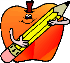 APPLESAppalachian Professional Language Educators’ SocietyRegular APPLES dues are still just $15.00 for each calendar year (and just $7.50 for students).  If you have never joined APPLES, we’d like to have you join our local team!  Any dues received now will be counted for calendar year 2016.Each year, we also offer a $500.00 scholarship to a student of an APPLES member who plans to pursue language(s) in post-secondary education.  Do consider donating to the Yvonne Torzok Scholarship Fund in an amount of your choice as well, AND ENCOURAGE YOUR SENIORS TO APPLY FOR THE SCHOLARSHIP!*	APPLES membership provides your students the opportunity to apply for scholarships and to participate in the annual Foreign Language Festival.Send dues to:Dr. Jason Killam, TreasurerForeign Languages
Sutton Hall 462
Indiana, PA 15705(724) 357-7530Jason.Killam@iup.eduFOR OFFICE USE ONLY:Year ___________________	Check Number ___________	Amount $_______________	Date ______/______/______NON-ACADEMICProject LabelSchool Name:Teacher Name:Student Name:Category:Title of Project:Translation of Any Target Language Used:NON-ACADEMICProject LabelSchool Name:Teacher Name:Student Name:Category:Title of Project:Translation of Any Target Language Used:NON-ACADEMICProject LabelSchool Name:Teacher Name:Student Name:Category:Title of Project:Translation of Any Target Language Used:NON-ACADEMICProject LabelSchool Name:Teacher Name:Student Name:Category:Title of Project:Translation of Any Target Language Used:Name:School:Home Address:School Address:Home Phone:School Phone:Email Address(es):Language(s)/Level(s) Taught:Payment:√ if applicableAPPLES Dues$15.00 or $7.50 (circle)Calendar Year – $15.00 (teachers) or $7.50 (students)Torzok Scholarship$TOTAL$Make checks payable to APPLES.